Навчально-методичний центр цивільного захисту та безпеки життєдіяльностіОдеської області П А М ’Я Т К АПісля одержання повідомлення по радіо (або через інші засоби оповіщення) про радіаційну небезпеку населенню рекомендується негайно: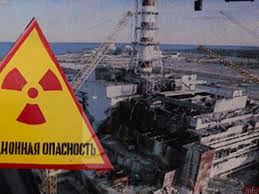      • укритися в житлових будинках. Важливо знати, що стіни дерев’яного будинку послаблюють іонізуюче випромінювання в 2 рази, цегляного - в 10 разів!        Заглиблене сховище (підвал) ще більше послаблює дозу опромінення: з дерев’яним покриттям в 7 разів, з цегляним або бетонним в 40 - 100 разів.      Вжити заходів захисту від проникання в квартиру   (будинок) радіоактивних речовин з повітрям:        • закрити кватирки, ущільнити рами та прорізи дверей    • зробити запас питної води: набрати воду в закриті ємності, підготувати найпростіші засоби санітарного призначення (наприклад, мильні розчини для обробки рук), перекрити крани• провести екстрену йодну профілактику (якомога раніше, але тільки після спеціального оголошення).      Йодна профілактика - це прийом препаратів стабільного йоду: йодистого калію або водно-спиртового розчину йоду. При цьому досягається 100% ступінь захисту від накопичення радіоактивного йоду в щитовидній залозі.• йодистий калій  вживають після прийому їжі разом з водою 1 раз на день протягом 7 діб:дітям до 2 років - по  на 1 прийомдітям старше 2-х років і дорослим - по  на 1 прийомводно-спиртовий розчин йоду  вживають  після прийому їжі  3 рази на день протягом 7 діб:дітям до 2-х років - по 1 - 2 краплі 5%-ної настоянки на 100 мл молокадітям старше 2-х років і дорослим - по 3 - 5 крапель на склянку молока.       • Наносити на кисті рук настоянку йоду у вигляді сітки 1 раз на день протягом 7-ми діб.Підготуватися  до можливої евакуації     • Підготувати документи і гроші, предмети першої необхідності, упакувати ліки, до яких Ви часто звертаєтесь, мінімум білизни і одягу (1 - 2 зміни). Зібрати запас консервованих продуктів  на 2 - 3 дні. Зібрані речі запакувати в поліетиленові  пакети і покласти їх в приміщенні, яке найбільш захищене від проникнення зовнішнього забруднення.Намагатися виконати такі правила        • вживати в їжу тільки консервоване молоко і харчові продукти, які зберігаються в закритих приміщеннях і не піддавалися радіоактивному забрудненню. Не пити молоко з під корів, які продовжують пастися на забруднених полях - радіоактивні речовини уже почали циркулювати по так званих біологічних ланцюжках;     • не вживати овочі, які росли у відкритому ґрунті і зірвані після початку надходження радіоактивних речовин в навколишнє середовище     • не пити воду із відкритих джерел та із водопроводу після офіційного оголошення радіаційної небезпеки;    • накрити колодязі плівками або кришками    • уникати довгих пересувань по забрудненій території, особливо по запиленій дорозі або траві, не ходити в ліс, утримуватись від купання в найближчих водоймах    • змінити взуття (заходячи до приміщення забруднене взуття  залишайте на сходах або на ганку) .   В разі пересування по відкритій місцевості необхідно використовувати підручні засоби захисту:    • органів дихання - прикрити рот і ніс марлевою пов’язкою, змоченою у воді, носовою хусткою, рушником або будь-якою частиною одягу    •· шкіри та волосяного покриву - прикрити будь-якими предметами одягу, головними уборами, косинками, накидками. Якщо Вам конче необхідно вийти на вулицю, то рекомендується взути гумові чоботи.     Особливо звертаємо Вашу увагу на те, що вживання алкоголю в цей період - період максимального стресового напруження - може вплинути на правильність прийняття рішення.       Багаточисельними дослідженнями встановлено, що вживання алкоголю не надає профілактичної дії при опроміненні організму людини, а навпаки, посилює розвиток променевого ураження.